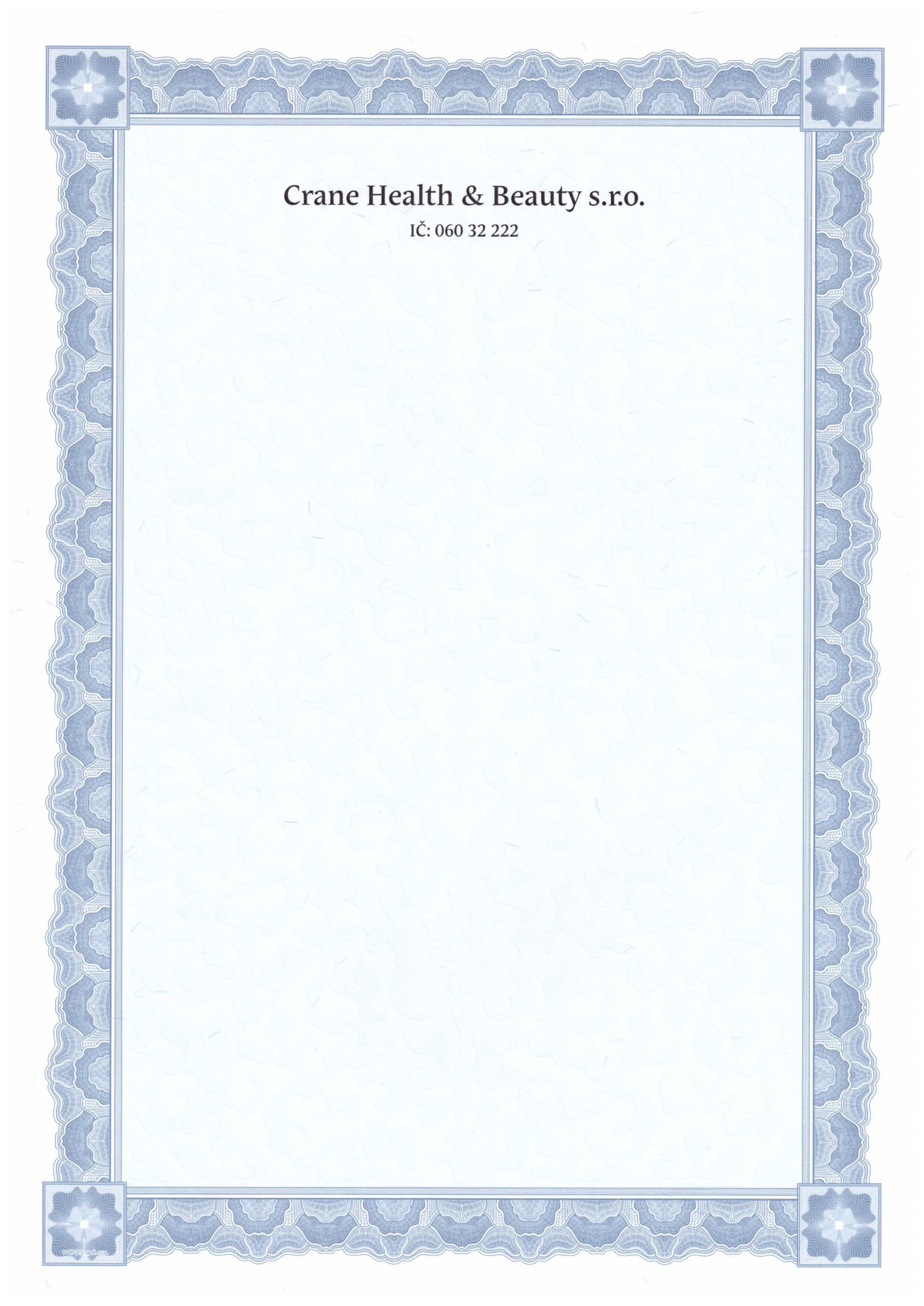 se sídlem Havelská 500/25, 110 00 Praha
zapsaná u Městského soudu v Praze pod sp. zn. C 233484HROMADNÝDLUHOPISEnergetický dodavatel 7,8/36Listinný cenný papír na jménonahrazující 1 ks dluhopisůs pořadovými čísly 1/5000vydaných ve formě na jméno, každý ve jmenovité hodnotě 5000,-KčCelková jmenovitá hodnota Dluhopisů nahrazených tímto hromadným dluhopisem činí5000,- Kč(pět tisíc korun českých)Na jméno: Jan Novák Adresa: Nad Pekařkou 100, 14000 Praha Datum narození: 1.10.1971S Emisními podmínkami se lze seznámit na internetových stránkách Emitenta na adrese www.cph-energy.cz. Emisní podmínky byly zveřejněny dne 1.3.2018Pevný roční úrok7,80% p.a.ze jmenovité hodnoty dluhopisuDatum emise: 1.3.2018Datum splatnosti Emise: 28.2.2020Datum splatnosti úroků: na konci každého kalendářního měsíceEmitent tímto prohlašuje, že dluží Jistinu Dluhopisu a poměrný úrokový výnos Dluhopisu Vlastníkovi Dluhopisu a zavazuje se mu vyplatit úrokový výnos a splatit Jistinu Dluhopisu v místě, způsobem a v souladu s Emisními podmínkami a Zákonem o dluhopisech. Způsob a místo výplaty jmenovité hodnoty Dluhopisu a výnosu z něho a další podmínky emise Dluhopisů jsou upraveny v Emisních podmínkách.ČPH ENERGY s.r.o.Miroslav Hašpica 				    Lukáš Jeřábek        Jednatel 					          Jednatel